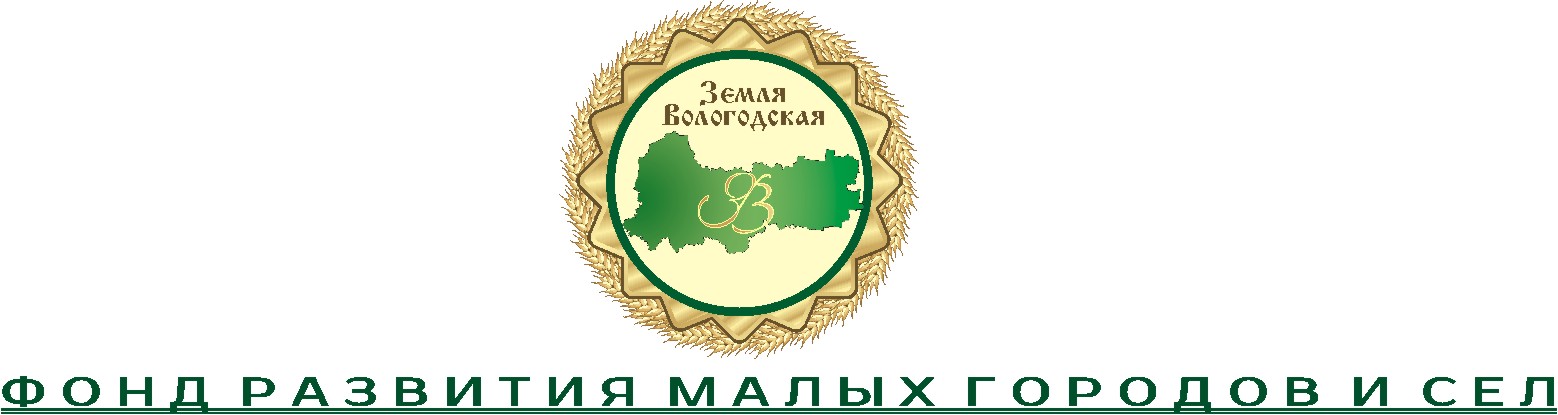 Форма № 11. ЗАЯВКАНА ФИНАНСОВОЕ ОБЕСПЕЧЕНИЕ ПРОЕКТА1.1. ЗАЯВИТЕЛЬ (наименование организации и координаты для связи):1.2. НАЗВАНИЕ ПРОГРАММЫ (проекта): 1.3. КРАТКОЕ ОПИСАНИЕ ПРОГРАММЫ (проекта):1.4. РУКОВОДИТЕЛЬ ПРОГРАММЫ (ПРОЕКТА):_______________________________ /                               / _______________________________ /                                 /Регистрационный номер:Дата подачи:1.5. Период финансирования (месяцев):Начало финансирования:Окончание финансирования:1.6. Бюджет на 20__ год (проекта),(тыс. руб.):Внебюджетные средства,в т. ч.:Внебюджетные средства,в т. ч.:Запрашиваемые у Фонда поддержки гражданский инициатив средства и помещения,(тыс. руб.):1.6. Бюджет на 20__ год (проекта),(тыс. руб.):Собственные средства,(тыс. руб.) : (не оплачиваемые помещения в собственные средства не включаются)Привлеченные средства,(тыс. руб.):Запрашиваемые у Фонда поддержки гражданский инициатив средства и помещения,(тыс. руб.):24220222